Een stapje hier,Een stapje daar,Zo stappen wij in het nieuwe jaar.Een kusje hier,Een kusje daar.Gelukkig Nieuwjaar!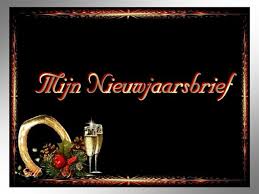 